Screening study of potassium carbonate solvents for bio-energy carbon capture and storage (BECCS)Nima Mirzaei, Aishwarya Babu, Efthymios Kantarelis, Matthäus U. Bäbler*KTH Royal Institute of Technology, Department of Chemical Engineering, Division of Process Technology, Teknikringen 42 * babler@kth.seThe present work aims at investigating absorption of CO2 into promoted and unpromoted aqueous K2CO3. For this we performed a series of lab experiments in a thermostated batch stirred tank gas-liquid reactor containing the solvent. The absorption of CO2 was monitored by the decrease in the reactor pressure. To compare the different solvent blends, the experimental conditions, i.e., injection pressure, reactor temperature, stirring speed, and solvent volume were kept constant. For the interpretation of the experiments a simple absorption model is formulated based on which an apparent absorption rate is derived. Among the different rate promoters studied, we found that V2O5 results in a substantial increase of the absorption rate, while the use of B(OH)3 in conjunction with V2O5 does not provide any tangible benefits. A semi-qualitative comparison with rate constants reported in the literature suggests that this hindering effect of B(OH)3 is due to the lower pH of the solvent containing B(OH)3. The solvent blends containing amine-promoters MEA and piperazine demonstrated rapid absorption. Comparison with the literature indicates that absorption in the presence of these promoters is mass transfer limited under the experimental conditions.IntroductionBio-energy carbon capture and storage (BECCS) is an accepted method for achieving negative green-house gas emissions. BECCS is based on the principle to capture and store CO2 that originates from the conversion of biomass. Biomass is a renewable feedstock that forms by binding CO2 from the atmosphere. Hence, by capturing and storing the CO2 that originates from the conversion of biomass a net removal of carbon from the atmosphere is achieved. In its simplest setup BECCS is built around power plants, pulp-and-paper mills or waste incinerators that use biomass as feedstock (Rosa et al. 2021). The biogenic CO2 that leaves these plants with the flue gas is sent to an absorption unit for CO2 removal.In an absorption unit, a liquid solvent is used to wash out the CO2 from the flue gas. This is done in an absorption column where the solvent flows counter-currently to the gas from top to bottom, leaving the column rich in CO2. The use of aqueous K2CO3 as solvent has been favoured by many recent BECCS projects. The reason for this is its low regeneration energy and the flexibility in operating conditions which enables integration of the capture unit into e.g. district heating networks (Gustafsson et al. 2021). Moreover, compared to amine-based technologies, K2CO3 is more stable, non-toxic, and non-volatile. However, absorption of CO2 into aqueous K2CO3 is slow. Hence, promoters are used to enhance the absorption.Amines, chief among them monoethanolamine (MEA) and piperazine (Pz), are known to be efficient promoters for K2CO3 solvents. Cullinane and Rochelle (2004) showed that the addition of 5 wt% Pz to 20 wt% K2CO3 enhances the absorption rate of CO2 by almost a factor 15. Likewise, Thee et al. (2012b) demonstrated that the reaction of CO2 with 30 wt% aqueous K2CO3 promoted with 5 wt% MEA increases by factor of 16. The enhancement of the reaction rate when adding amines to aqueous K2CO3 can be explained by a zwitterion mechanism (Danckwerts, 1979):In this mechanism, CO2 and the amine R2NH react to produce the zwitterion, which then undergoes an irreversible reaction with the base B (CO32-, OH-, or the amine itself) to produce carbamates. Danckwerts (1979) showed that if the acid-base reaction (2) is fast (a condition typically satisfied due to abundance of CO32- in K2CO3 solvents, that is B = CO32- (Laddha and Danckwerts, 1982)), the overall reaction rate is of first-order with respect to both amine and CO2 concentrations. The carbamate is regenerated back to the active amine form in reaction with water:Despite their excellent promoting behavior, the high regeneration energy of the amines as well as their volatility, thermal degradation, and tendency to form harmful oxidation products are of concern when using amines as promoters (Du, 2016).Inorganic promoters are regarded as alternatives to amines, as they are relatively stable and less volatile. Boric acid B(OH)3 (BA) and vanadium pentoxide V2O5 (VO) and mixtures thereof are the most prominent members of this category (Eickmeyer, 1984). VO is commonly used as a corrosion inhibitor, but was found to also enhance the hydrolysis of CO2 through its vanadate species HVO42- and HV2O73- (Nicholas et al., 2014). The formation of vanadium oligomers was stated as an issue concerning the use of VO as rate promoter, as the oligomers may not be active towards CO2 (Nicholas et al., 2014). However, McCann et al. (2015) showed that over the relevant pH (8.5-10.5) and temperature (up to 84 ˚C) ranges for CO2 absorption, instead of forming vanadium oligomers, VO tends to form carbonato-vanadate complexes:The equilibrium constants for reactions (4-5) are high ( around -11 and -20, respectively, at room temperature), indicating that in aqueous K2CO3, the mono-vanadates, as well as the reaction complexes, remain the major constituents of vanadate species (McCann et al., 2015). In alkaline environments, VO behaves as an acid, resulting in lower contribution from OH- to the reaction rate. To form the active species HVO42-, VO first has to dissociate completely into H2VO4-, additionally resulting in lower chemical capacity. As such, the concentration of VO as promoter needs to be kept small to balance the rate enhancing effect with the decrease in chemical capacity.Similar to VO, BA also demonstrates acidic behaviour. However, it solely behaves as a weak acid, partially deprotonating to its active species, B(OH)4-. Hence, the loss in chemical capacity of aqueous K2CO3 in presence of BA is relatively low, although the concentration of OH- decreases. In their pilot campaign, Smith et al. (2012) did not observe substantial improvements in the absorption rate of CO2 in BA-promoted aqeuous K2CO3. In another work by the same group, it was reported that BA exhibits promotive behaviour comparable to that of tertiary and hindered amines. However, the promotive effect was relatively mild and does not indicate improvements in absorption rate compared to unpromoted K2CO3 (Thee et al. 2012a).The overall reaction rate of CO2 in promoted solvents can be described as sum of its reaction rate with the individual species in the solvent:where  is the rate of CO2 consumption,  is the concentration of free CO2 in the solvent,  is the concentration of reactive species (OH- as well as the active promoter species), and  is the reaction rate constant of species A. Quantitative research into the role of promoters aims at determining  for different promoters.In this work, the absorption of CO2 into blends of aqueous K2CO3 with the above-mentioned promoters (MEA, Pz, VO, and BA) was investigated in a bench-scale stirred tank reactor operated in batch mode. The measured data was qualitatively assessed by the time of the absorption process and by the means of a simple absorption model. The results of this experimental campaign are compared with literature data and the discrepancies are addressed.Experimental procedureMaterialsPotassium carbonate (ACS Reagent ≥ 99.0%, Merck), vanadium pentoxide (≥ 99.6%, Merck), boric acid (ACS Reagent ≥ 99.5%, Merck), monoethanolamine (≥ 99%, Merck), and piperazine (Reagent Plus, ≥ 99%, Merck) were used without further purification. Solvents blends were prepared based on the desired mass fractions of K2CO3 and the promoter(s) with deionized water. Promoter concentrations were chosen based on the higher limits of those reported in the literature. All solvent blends were used as fresh, i.e. no CO2 was absorbed prior to the experiment.Experimental setup and procedureFigure 1.a shows a schematic of the experimental setup used in the experiments. The setup comprised of a batch stirred tank gas-liquid reactor (Miniclave, 300 ml, Büchiglas) and a gas storage unit (double-ended gas sampling bomb cylinder, 500 ml, Swagelok). The stirring in the liquid phase was achieved using a stir bar (25 mm) and a magnetic stirrer. To achieve a flat gas-liquid interface, the reactor was equipped with a baffle. The temperature in the reactor was controlled by recirculating water using a thermal bath (Haake F3). Gas pressure in the gas storage unit and the reactor were monitored by the two pressure sensors (DMP331i, BD Sensors, 0-100 kPa and 0-1000 kPa). Temperature and pressure were recorded using NI USB-6431 via LabView interface.Figure 1: (a) Schematic of the gas injection setup used in the experiments. (b) View of the stirred batch reactor.Prior to each experiment, the pH of the solvent was measured. The reactor was loaded with approximately 150 ml of the solvent blend and then closed. The whole apparatus was evacuated for approximately five minutes to 1 kPa, to remove the residual atmospheric air. After evacuation, the gas storage unit was filled with more than 550 kPa of CO2. At the same time, the heating bath was turned on and the pressure and the temperature in the reactor were allowed to equilibrate for 1-2 hours. The reactor temperature was controlled at approximately 50 ˚C. The absorption experiment was started by opening the valve between the storage unit and the reactor, prompting the transfer of CO2 to the reactor. The valve was left open for almost one minute to allow the pressure in the reactor and the storage to equilibrate, at approximately 400 kPa. Then the valve was closed again and the CO2 in the reactor was allowed to be absorbed by the solvent. The absorption of CO2 was observed and monitored by the drop in the reactor pressure over time.Data analysisThe data collected in each experiment consists of a time series of the pressure in the gas-liquid reactor . The latter decreases in time due to the absorption of CO2. For the interpretation of the experimental data, we propose the following simple model:where  is the pressure in the reactor,  is the equilibrium pressure that establishes at the end of each experiment, and  is the apparent absorption rate factor. For a starting pressure of , assuming that the change in solvent properties is negligible such that  can be considered constant, equation (7) can be integrated to yield:Equation (8) describes the exponential time dependence of the CO2 absorption in a batch gas-liquid reactor. At the beginning of the experiment, due to the high driving force () the absorption rate is high. As the experiment approaches equilibrium, the driving force diminishes and eventually equals to zero, hence the pressure decay flattens out. Linearization of equation (8) results in:Equation (9) indicates that the logarithm of pressure decay as a function of time is a straight line, the slope of which is . The apparent absorption rate  is a function of the interface area between the gas and the liquid, the liquid-side mass transfer resistance (stirring), and the kinetics of CO2 reaction with the solvent. Provided that the experimental conditions, i.e., stirring speed, solvent temperature, and starting pressure are fixed, the difference in apparent absorption rates between two solvents can be attributed to the effect of promoters.Results and discussionFigure 2 shows the decay of the pressure inside the reactor for blends of aqueous 25 wt% K2CO3, without promoter (blue) and with 3 wt% V2O5 (yellow), 7 wt% B(OH)3 (red), 7 wt% piperazine (purple), and 7 wt% MEA (green). The experiments were performed under the same conditions, namely a temperature of 50 ˚C, a starting CO2 pressure of approximately 400 kPa, and a stirring speed of 500 rpm. The apparent rates of absorption for the different solvent blends, calculated by equation (9) are shown in the inset of Figure 2, where blends containing multiple promoters, 3 wt% V2O5 and 3 wt% B(OH)3 (orange) as well as 3 wt% V2O5 and 6 wt% B(OH)3 (brown) are also included.Among the blends tested, the one promoted with MEA (green) demonstrated the highest absorption rate (expressed by the rapid pressure decrease), followed by Pz (purple). The solvent blend with VO (yellow) also showed significant enhancement in the absorption rate, albeit not as fast as amine-promoters. However, the blend promoted with BA (red) indicated similar absorption rate to that of the unpromoted solvent (blue) (repetition of experiments with unpromoted K2CO3 indicated no significant difference with the BA-promoted solvent). Furthermore, addition of BA to VO demonstrates an inhibiting effect on the absorption rate (column 2 to 5 in the inset in Fig. 2); 6 wt% BA nearly completely inhibited the enhancing effect of VO.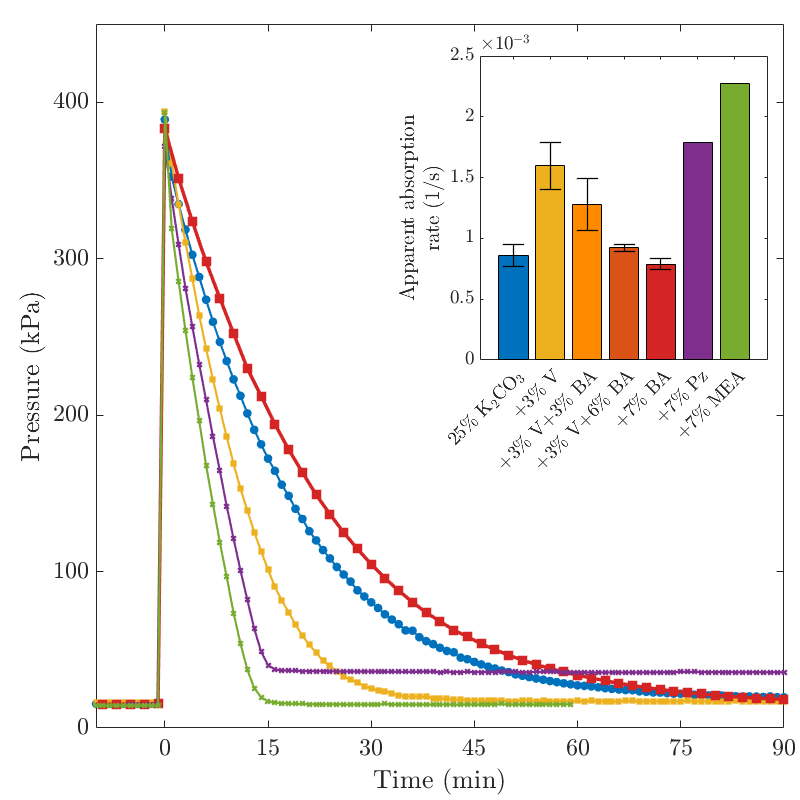 Figure 2: Pressure decay curves for blends of fresh 25 wt% aqueous K2CO3 with and without promoters. Inset: Apparent absorption rate for these blends calculated using slope of the pressure curves. Error bars are calculated from the standard deviation in the case multiple experiments were performed.To compare the experimental results with the literature, extra information about the blends (solvent pH before the experiment and approximate concentration of promoter(s) in molarity) are provided in Table 1. Additionally, the reaction rate constants for the promoters, compiled from the indicated literature, are included.Table 1: Promoter concentration and pH of the solvent blends used in the experiments together with the rate constants at 50 ˚C as reported in the literature.Blends with MEA and PzExperiments with 7 wt% MEA and 7 wt% Pz are shown by the green and purple curves in Figure 2. The molarity of MEA and Pz in the two experiments is roughly the same (Table 1, 1.3 M MEA to 1 M Pz). Assuming negligible contribution from OH- to the absorption, and uniform concentrations throughout the solvent, the data in Figure 2 would suggest that  and  are rather close. However, as indicated in Table 1 (rows 1 and 2), the rate constant of Pz is 5 times that of MEA, suggesting that the uniform concentration assumption is invalid. Due to high starting pressure in experiments ( kPa), the solvent close to the gas-liquid interface is depleted of amines, which renders the experiments mass transfer-limited and unresponsive to the higher reaction rate of Pz. Hence, the similar absorption rates of the MEA-blend and the Pz-blend observed in Figure 2 is caused by mass transfer limitations. To overcome the mass transfer limited regime, these two blends need to be tested with lower CO2 pressure and higher stirring speed.Blends with VO and BAExperiments with 3 wt% VO and 7 wt% BA are shown by the yellow and red curves in Figure 2. With  of 9.15, approximately half of the BA concentration is in its active form, B(OH)4-. It can be noted from Table 1 that  is two orders of magnitude lower than that of other promoters, while at pH of 9.2, the contribution of OH- to the reaction rate is 100 folds less compared to the unpromoted solvent (that has pH = 11.5). Taking  M-1.s-1 (Danckwerts and Sharma, 1966), the product  in the unpromoted solvent is similar in magnitude to that of  in the solvent promoted with BA, resulting in practically the same absorption rate as that of the unpromoted solvent.A similar argument can be used to explain the VO-blend. The monomeric vanadium species (H2VO4- to HVO42-) have a  of 7.8. It could thus be determined that most of the vanadium in the VO-promoted solvent at pH = 10.2 is in form of the active species, HVO42-. Given the high value of  (Table 1), despite the drop in pH by one unit, the product  is over 100 times larger than that of the rate product for unpromoted solvent. With the lower pH caused by the addition of BA (Table 1, rows 4-5), the concentration of HVO42- decreases, hindering the contribution of VO to the absorption. The partial replacement of HVO42- with active boron species lowers the overall reaction rate product (see equation 6) due to the relatively low activity of B(OH)4- towards CO2. Consequently, increasing concentration of BA in presence of VO in aqueous K2CO3 results in lower CO2 absorption rate.ConclusionsIn this work, the absorption of CO2 into fresh aqueous K2CO3 in the presence of different rate promoters was experimentally investigated. To compare the results, the experiments were conducted under the same operating conditions, i.e. temperature of 50 ˚C, starting pressure of approximately 400 kPa, and stirring speed of 500 rpm. The results indicated that while the apparent absorption rate increased significantly in the presence of amines, mass transfer limitations arising from the experimental conditions prevent a fair comparison of piperazine and monoethanolamine with each other. Under mass transfer limited conditions, the gas-liquid interface is depleted of amines. As such, the absorption rate is controlled by the stirring rate and is insensitive towards the reaction rate of CO2 with the constituents in the solvent. It was also determined that the addition of vanadium pentoxide improves the apparent absorption rate, albeit not as effectively as the amines. The presence of boric acid in conjunction with the vanadium pentoxide inhibited the rate-enhancement effect of the latter. Theoretical analysis of the data reveals that this inhibiting effect is solely due to the lower pH of the VO-BA-blend compared to the VO-blend. At low pH, the concentration of active vanadium species and hence the VO contribution to the reaction rate decreases. The results concerning solvents with inorganic rate promoters were in agreement with literature.Nomenclature – concentration of active species in solvent, M	 – concentration of free CO2 in the solvent, M – reaction rate constant of CO2 with species A, M-1.s-1 – apparent absorption rate of CO2, s-1 – starting pressure of CO2, Pa - equilibrium (final) pressure of CO2, Pa – rate of CO2 reaction, M.s-1AbbreviationsBA – boric acidBECCS – bio-energy carbon capture and storageMEA – monoethanolaminePz – piperazineVO – vanadium pentoxideReferencesBishnoi S., Rochelle G. T., 2000, Absorption of carbon dioxide into aqueous piperazine: reaction kinetics, mass transfer and solubility, Chemical Engineering Science, 55(22), 5531-5543.Cullinane J. T., Rochelle G. T., 2004, Carbon doixide absorption with aqueous potassium carbonate promoted by piperazine, Chemical Engineering Sciences, 59, 3619-3630.Danckwerts P. V., 1979, The reaction of CO2 with ethanolamines, Chemical Engineering Science, 34(4), 443-446.Danckwerts P. V., Sharma M. M., 1966, The absorption of carbon doixide into solutions of alkalis and amines (With some notes on hydrogen sulphide and carbonyl sulphide), The Chemical Engineer, 244-280.Du Y., 2016, Amine Solvent Development for Carbon Dioxide Capture, PhD Thesis, The University of Texas at Austin, Austin, USA.Eickmeyer A. G., 1984, Removal of CO2 From Gas Mixtures, United States of America Patent No. 4430312.Gustafsson K, Sadegh-Vaziri R., Grönkvist S., Levihn F., Sundberg C., 2021, BECCS with combined heat and power: assessing the energy penalty, International Journal of Greenhouse Gas Control, 100, 103434.Laddha S. S., Danckwerts, P. V., 1982, The absorption of CO2 by amine-potash solutions, Chemical Engineering Sciences, 37(5), 665-667.McCann N., Imle M., Hasse H., 2015, Carbonate complexes of vanadate, Polyhedron, 95, 81-85.Nicholas N. J., da Silva G., Kentish S., Stevens G. W., 2014, Use of vanadium (V) oxide as a catalyst for CO2 hydration in potassium carbonate systems, Industrial & Engineering Chemistry Research, 53(8), 3029-3039.Rosa L., Sanchez D. L., Mazzotti M, 2021, Assessment of carbon dioxide removal potential via BECCS in a carbon-neutral Europe, Energy & Environmental Science, 14(5), 3086-3097.Smith K. H., Anderson C. J., Tao W., Endo K., Mumford K. A., Kentish S. E., Qader A., Hooper B, Stevens G. W., 2012, Pre-combustion capture of CO2 - Results from solvent absorption pilot plant trials using 30 wt% potassium carbonate and boric acid promoted potassium carbonate solvent, International Journal of Greenhouse Gas Control, 10, 64-73.Thee H., Smith K. H., da Silva G., Kentish S. E., Stevens G. W., 2012, Carbon dioxide absorption into unpromoted and borate-catalyzed potassium carbonate solutions. Chemical Engineering Journal, 181-182, 694-701.Thee H., Suryaputradinata Y. A., Mumford K. A., Smith K. H., da Silva G., Kentish S. E., Stevens G. W., 2012, A kinetic and process modelling study of CO2 capture with MEA-promoted potassium carbonate solutions, Chemical Engineering Journal, 210, 271-279. CHEMICAL ENGINEERING TRANSACTIONS 
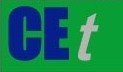 VOL.    , 2023A publication of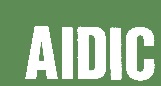  CHEMICAL ENGINEERING TRANSACTIONS 
VOL.    , 2023The Italian Associationof Chemical EngineeringOnline at www.cetjournal.itGuest Editors: David Bogle, Flavio Manenti, Piero SalatinoCopyright © 2023, AIDIC Servizi S.r.l.
ISBN 979-12-81206-04-5; ISSN 2283-9216Guest Editors: David Bogle, Flavio Manenti, Piero SalatinoCopyright © 2023, AIDIC Servizi S.r.l.
ISBN 979-12-81206-04-5; ISSN 2283-9216(1)(2)()(4)(5)()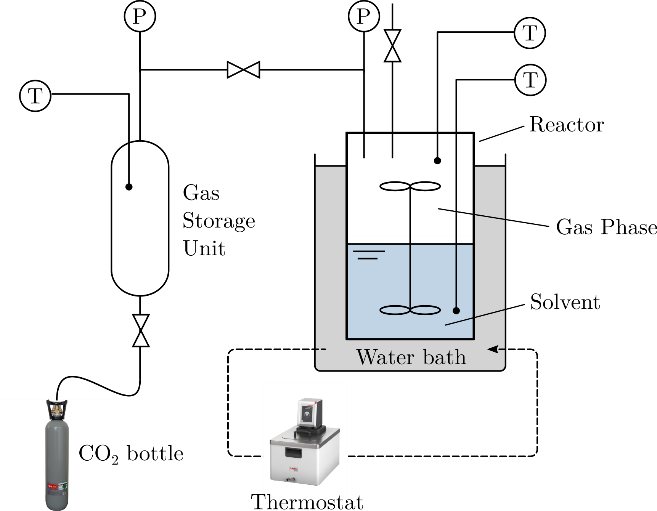 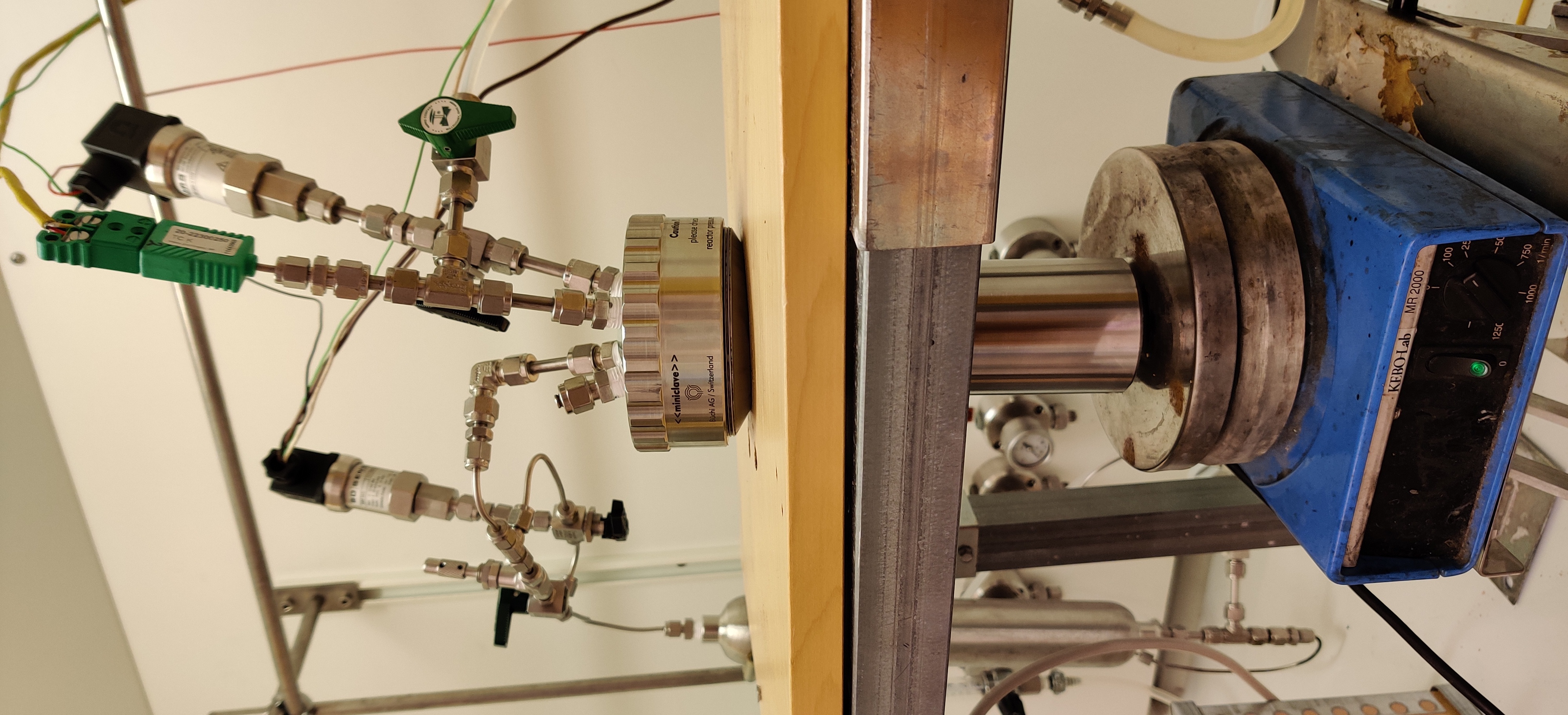 (7)(8)(9)Blend
25 wt% K2CO3 Promoter(s) conc. (M)pH (Exp.)Promoter rate constant (M-1.s-1)Reference for rate
constant expression1+ 7 wt% MEA1.311.53.05104(Thee et al. 2012b)2+ 7 wt% Pz112.81.52105(Bishnoi and Rochelle, 2000)3+ 3 wt% VO0.310.23.88104(Nicholas et al. 2014)4+ 3 wt% VO + 3 wt% BA0.3, 0.69.9-5+ 3 wt% VO + 6 wt% BA0.3, 1.29.6-6+ 7 wt% BA1.49.22.67102(Thee et al. 2012a)